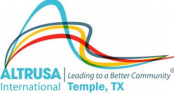 Board Meeting MinutesMay 4, 2021  Meeting was called to order at 12:35 by President Elect Michelle DiGaetano   I. Welcome new board members.  Incoming board members present Michelle DiGaetano, Tara Stafford, Sharon Schmidt, Jennifer Adams, Lori Luppino, Regina Phinney, Brenda Hill, Taryn Cox, Carol White, Dana Riegel, Debbie Mabry, Traci Squarcette, Diana Zaremba, Sylvia Winkler, Linda Moore, Gracie Conner (zoom), Julie Ruiz (zoom)II. New Business – A. Treasurer Donna Wright has updated the Bancorp South signature cards.  Added Tara Stafford,B. Michelle DiGaetano made a motion to request 80% of project budget from Foundation  Motion carried. C. Renewal notices going out for upcoming dues – Donna D. Meeting space options still under review III. Announcements – A. New Board Retreat May 18th / 5:30pm at Linda Moore’s home - 4409 Sunflower Lane – Temple – hosted by Altrusa’s Past Presidents B. Presidents Retreat – RWYC –1515 South 25th Street – Temple - May 20th/5:30-6:00 pm  Social/ 6:00 pm meeting  C. Installation May 25th / 6:00-6:30 Social / 6:30 Meal/call to order D. New board meeting location – BS&W Clinic – Temple Professional Plaza II – 1717 SW H.K.  Dodgen Loop, Ste. 200 E. Next board meeting June 1st - Noon Board Meeting adjourned at 1:10PM.  Minutes recoded by Jennifer Adams 2021-2022 Recording Secretary 